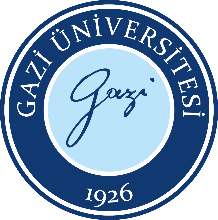 Harç İade DilekçesiDoküman No:EBE.FR. 0032Harç İade DilekçesiYayın Tarihi:01.06.2022Harç İade DilekçesiRevizyon Tarihi:Harç İade DilekçesiRevizyon No:Harç İade DilekçesiSayfa:1/1                                                                                                                                                                                     .. /.. /20…..20../20.. Güz/Bahar Eğitim-Öğretim yılında, aşağıda belirttiğim sebepten dolayı fazla yatırdığım #…………# TL’lik harç ücretinin tarafıma iade edilmesini saygılarımla arz ederim.    İade Sebebi: ………………………………………………………………………………………………………………………………..     Yukarıda verilen tüm bilgilerin doğru olduğunu kabul ve taahhüt ederim. Bilgilerin yanlış olması durumunda tüm sorumluluğun bana ait olduğunu kabul ve taahhüt ederim.                                                                                                                                                               İmzaAçıklamalar:Bu forma dekont eklenecektirYukarıdaki bilgilerde eksiklik bulunan dilekçeler işleme konulmamaktadır.Gazi Üniversitesi Lisansüstü Eğitim-Öğretim ve Sınav Yönetmeliği -Katkı payları ve öğrenim ücretleri MADDE 37 – (2) Eğitim-öğretim başladıktan sonra; Üniversiteden ayrılan, çıkarılan, kaydı silinen veya mezun olan öğrencilerin o yarıyıl için yatırmış oldukları öğrenci katkı payı veya öğrenim ücreti iade edilmez. Resmi Gazete, Karar numarası: 30988 Madde 15(1) - Kayıt yaptırıp kendi isteği ile kaydını sildiren öğrencilerin katkı payı ve öğrenim ücretleri geri ödenmez.                                                                                                                                                                                      .. /.. /20…..20../20.. Güz/Bahar Eğitim-Öğretim yılında, aşağıda belirttiğim sebepten dolayı fazla yatırdığım #…………# TL’lik harç ücretinin tarafıma iade edilmesini saygılarımla arz ederim.    İade Sebebi: ………………………………………………………………………………………………………………………………..     Yukarıda verilen tüm bilgilerin doğru olduğunu kabul ve taahhüt ederim. Bilgilerin yanlış olması durumunda tüm sorumluluğun bana ait olduğunu kabul ve taahhüt ederim.                                                                                                                                                               İmzaAçıklamalar:Bu forma dekont eklenecektirYukarıdaki bilgilerde eksiklik bulunan dilekçeler işleme konulmamaktadır.Gazi Üniversitesi Lisansüstü Eğitim-Öğretim ve Sınav Yönetmeliği -Katkı payları ve öğrenim ücretleri MADDE 37 – (2) Eğitim-öğretim başladıktan sonra; Üniversiteden ayrılan, çıkarılan, kaydı silinen veya mezun olan öğrencilerin o yarıyıl için yatırmış oldukları öğrenci katkı payı veya öğrenim ücreti iade edilmez. Resmi Gazete, Karar numarası: 30988 Madde 15(1) - Kayıt yaptırıp kendi isteği ile kaydını sildiren öğrencilerin katkı payı ve öğrenim ücretleri geri ödenmez.                                                                                                                                                                                      .. /.. /20…..20../20.. Güz/Bahar Eğitim-Öğretim yılında, aşağıda belirttiğim sebepten dolayı fazla yatırdığım #…………# TL’lik harç ücretinin tarafıma iade edilmesini saygılarımla arz ederim.    İade Sebebi: ………………………………………………………………………………………………………………………………..     Yukarıda verilen tüm bilgilerin doğru olduğunu kabul ve taahhüt ederim. Bilgilerin yanlış olması durumunda tüm sorumluluğun bana ait olduğunu kabul ve taahhüt ederim.                                                                                                                                                               İmzaAçıklamalar:Bu forma dekont eklenecektirYukarıdaki bilgilerde eksiklik bulunan dilekçeler işleme konulmamaktadır.Gazi Üniversitesi Lisansüstü Eğitim-Öğretim ve Sınav Yönetmeliği -Katkı payları ve öğrenim ücretleri MADDE 37 – (2) Eğitim-öğretim başladıktan sonra; Üniversiteden ayrılan, çıkarılan, kaydı silinen veya mezun olan öğrencilerin o yarıyıl için yatırmış oldukları öğrenci katkı payı veya öğrenim ücreti iade edilmez. Resmi Gazete, Karar numarası: 30988 Madde 15(1) - Kayıt yaptırıp kendi isteği ile kaydını sildiren öğrencilerin katkı payı ve öğrenim ücretleri geri ödenmez.                                                                                                                                                                                      .. /.. /20…..20../20.. Güz/Bahar Eğitim-Öğretim yılında, aşağıda belirttiğim sebepten dolayı fazla yatırdığım #…………# TL’lik harç ücretinin tarafıma iade edilmesini saygılarımla arz ederim.    İade Sebebi: ………………………………………………………………………………………………………………………………..     Yukarıda verilen tüm bilgilerin doğru olduğunu kabul ve taahhüt ederim. Bilgilerin yanlış olması durumunda tüm sorumluluğun bana ait olduğunu kabul ve taahhüt ederim.                                                                                                                                                               İmzaAçıklamalar:Bu forma dekont eklenecektirYukarıdaki bilgilerde eksiklik bulunan dilekçeler işleme konulmamaktadır.Gazi Üniversitesi Lisansüstü Eğitim-Öğretim ve Sınav Yönetmeliği -Katkı payları ve öğrenim ücretleri MADDE 37 – (2) Eğitim-öğretim başladıktan sonra; Üniversiteden ayrılan, çıkarılan, kaydı silinen veya mezun olan öğrencilerin o yarıyıl için yatırmış oldukları öğrenci katkı payı veya öğrenim ücreti iade edilmez. Resmi Gazete, Karar numarası: 30988 Madde 15(1) - Kayıt yaptırıp kendi isteği ile kaydını sildiren öğrencilerin katkı payı ve öğrenim ücretleri geri ödenmez. 